Séance-type de rééducation portant sur le traitement alphabétique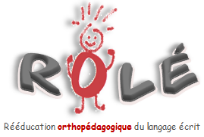 Planification détaillée de la rééducationÉlève : 	___________________________________________ Rencontre : _______________Date : ______________________________ Jour : ___________ Période : ______________Réajustements à prévoir pour la prochaine rencontre (régulation):Matériel utiliséCritères d’évaluationChoix de quelques pseudo-mots simples à deux syllabes CV ou VC.L’élève sera en mesure de lire correctement 8 pseudo-mots sur 10.Objectif spécifiqueUtiliser le traitement alphabétique pour décoder des mots simples qui lui sont inconnus.PRÉPARATIONPRÉPARATIONPlanificationObservations« Il arrive souvent qu’on rencontre des mots plus compliqués à lire ou qu’on ne connaît pas. »L’orthopédagogue nomme clairement l’objectif aux élèves : « L’objectif d'aujourd’hui est donc de vous amener à lire plus efficacement des mots que vous ne connaissez pas. »Elle précise à quoi cela sert : « Cela vous permettra de lire ces mots plus facilement et plus rapidement dans un texte ou un livre. »Elle active les connaissances antérieures des élèves : « Vous souvenez-vous de comment on procédait lorsqu’on lisait des syllabes? On étirait chacun des sons pour arriver à les coller pour lire la syllabe. Maintenant, pour lire des mots, on doit faire la même chose, mais en étirant plusieurs syllabes. »RÉALISATIONRÉALISATIONPlanificationObservationsL’orthopédagogue présente un pseudo-mot parmi ceux qui ont été sélectionnés. Elle montre aux élèves comment elle étire le pseudo-mot pour écouter tous les sons : - Modelage : « Je vais te montrer comment je fais lorsque je veux lire un mot que je ne connais pas. Aujourd'hui, j'ai choisi de travailler avec des mots qui n'existent pas. Je veux lire ce mot (montrer « faro »). J’étire chaque son pour savoir quel bruit fait chacune des lettres: fff, aaa, rrr, ooo. Je peux maintenant coller les sons et relire ce mot plus rapidement: faro. »- Pratique guidée : L’orthopédagogue présente un autre pseudo-mot (buteau) aux élèves et les guide :« Que dois-tu faire en premier? Étirer chaque son. Maintenant, colle les sons pour lire ce mot. »Au besoin, l’orthopédagogue soutient la pratique guidée pour d’autres pseudo-mots.- Pratique autonome : Il s’agit de la période d’automatisation et de consolidation. On arrive en pratique autonome seulement quand le concept est maîtrisé en pratique guidée. L’élève vient parfaire sa compréhension. L’orthopédagogue propose un tableau dans lequel sont écrits plusieurs pseudo-mots. Les élèves doivent s’exercer à les lire en utilisant la stratégie enseignée. INTÉGRATIONINTÉGRATIONPlanificationObservationsL’orthopédagogue propose aux élèves de lire des mots rares et simples. L’orthopédagogue, par ses questions, amène les élèves à nommer qu’ils ont appris à faire le bruit de chaque son pour lire un mot:« Qu’as-tu appris aujourd’hui? À quoi cela va-t-il te servir? »Quoi?Décisions 